Cy3 Labeled DNA   Hoechst 33342          Dio            Merger  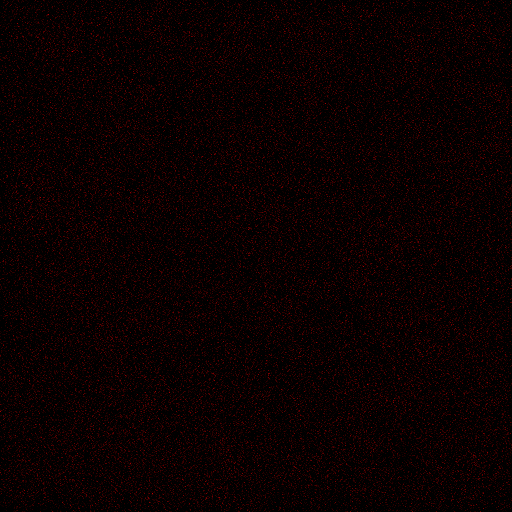 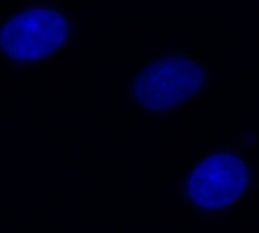 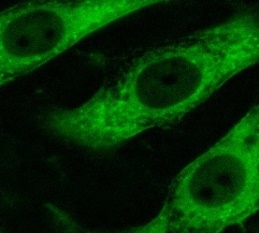 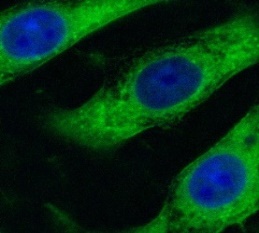 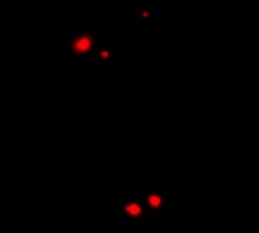 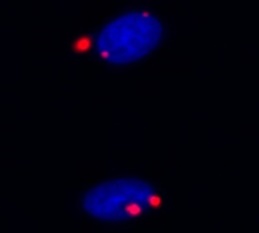 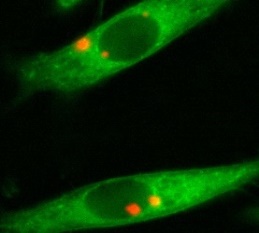 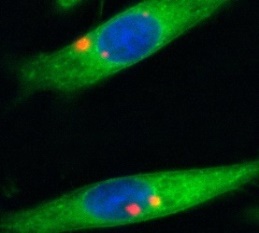 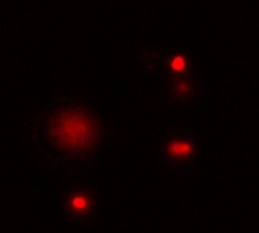 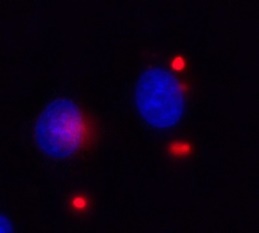 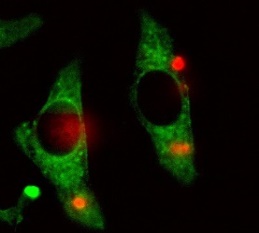 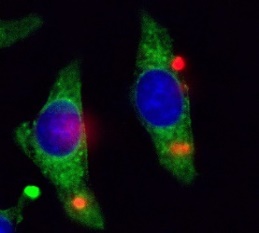 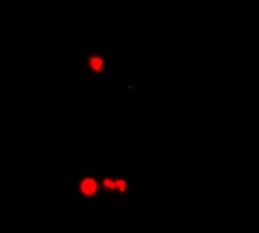 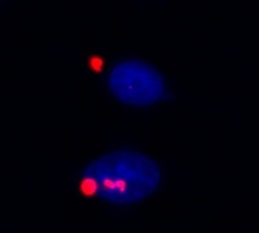 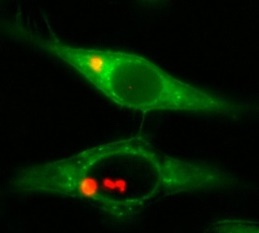 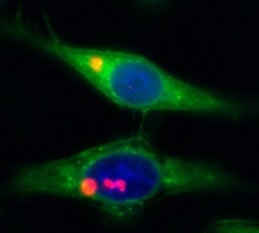 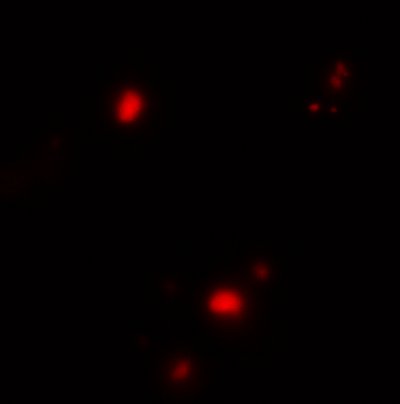 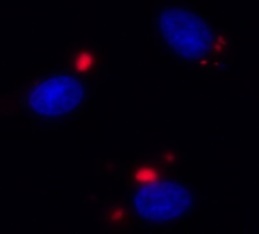 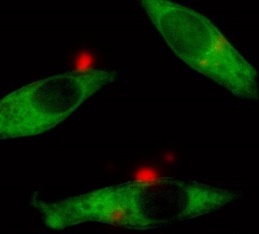 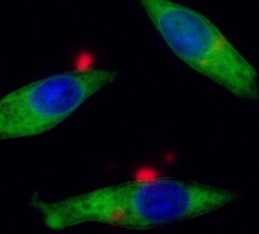 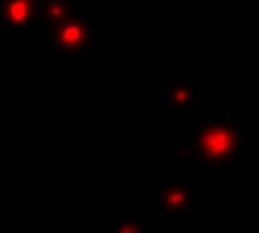 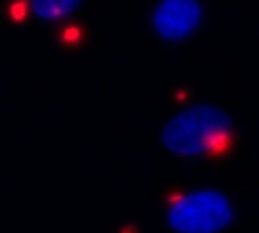 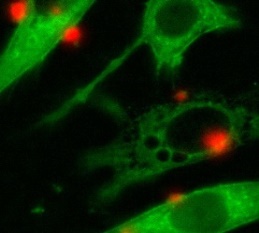 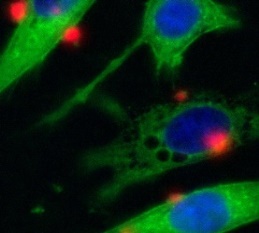 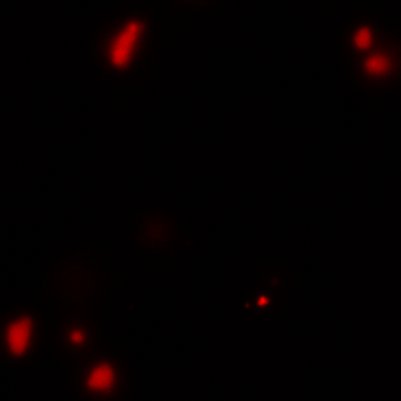 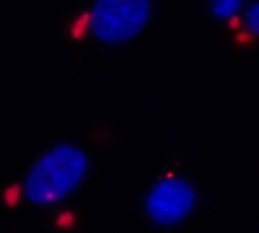 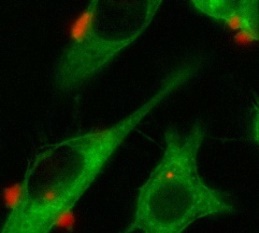 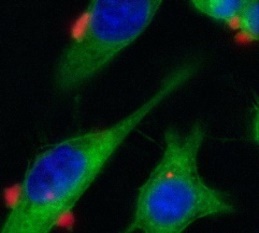 Cy3 Labeled DNA   Hoechst 33342        Dio            Merger  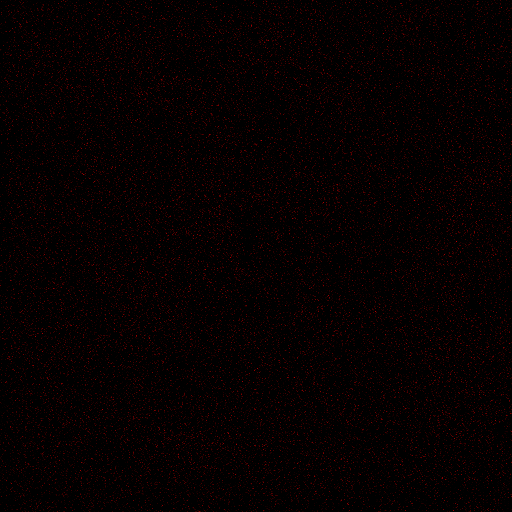 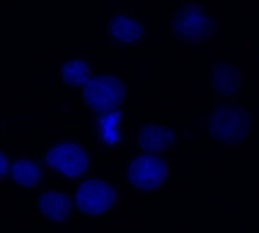 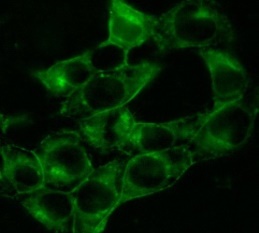 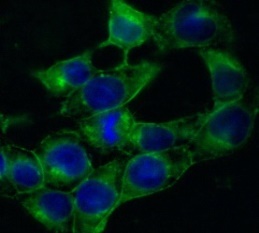 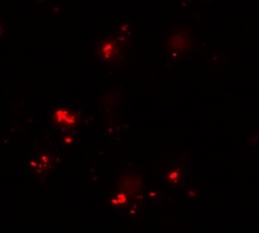 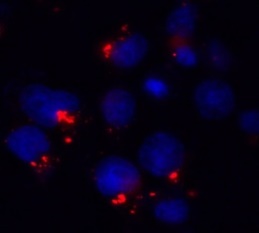 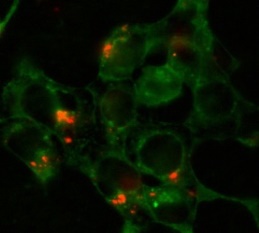 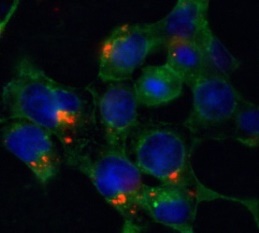 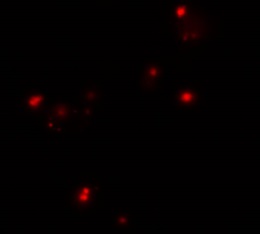 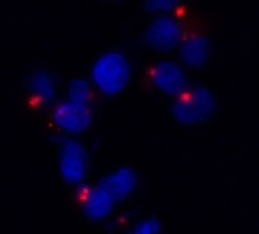 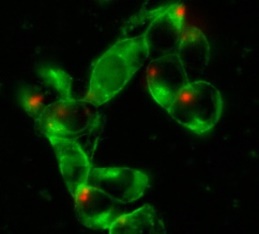 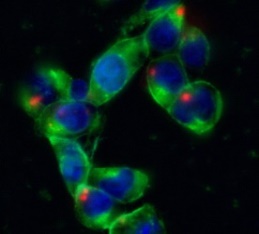 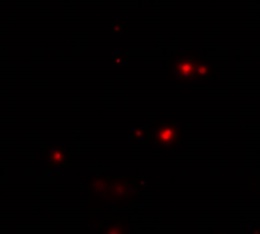 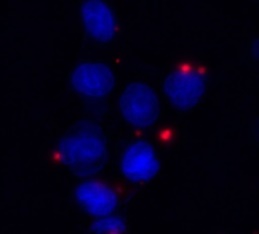 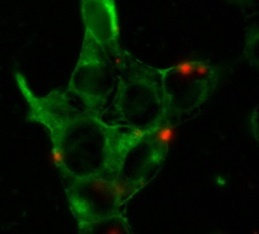 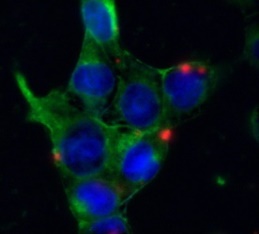 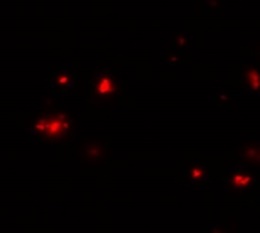 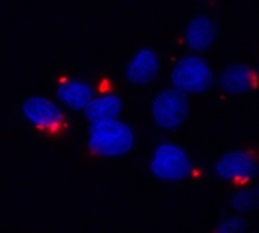 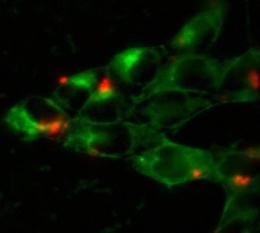 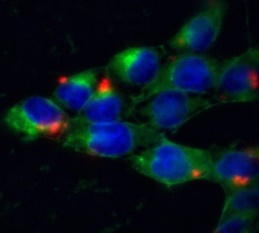 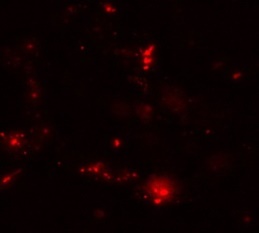 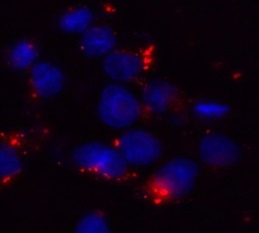 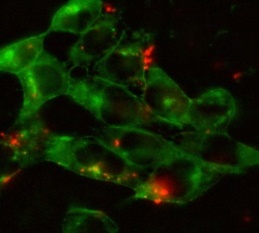 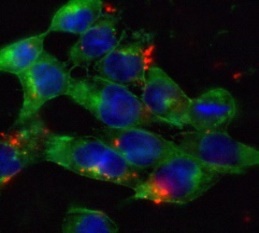 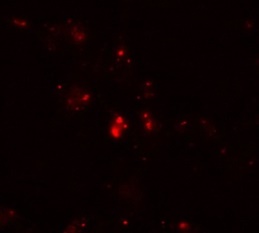 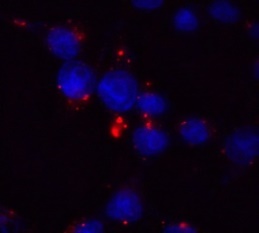 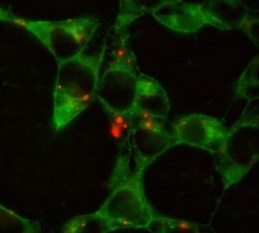 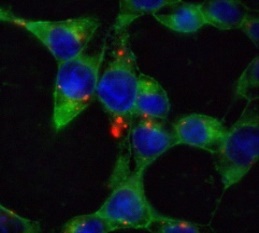 Cy3 Labeled DNA   Hoechst 33342       Dio              Merger  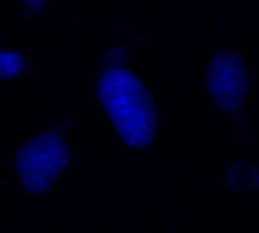 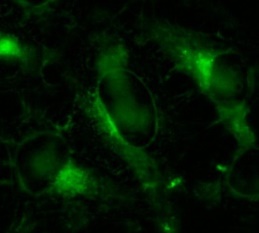 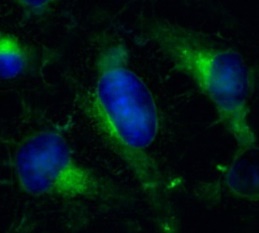 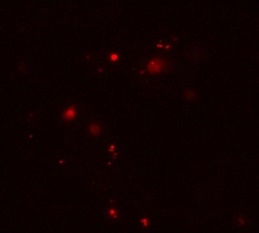 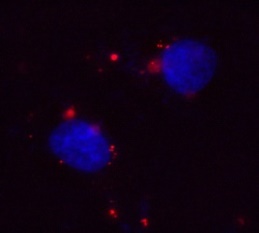 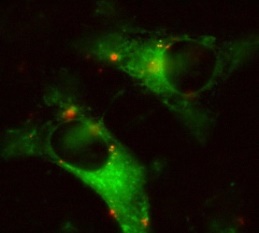 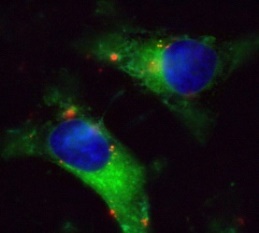 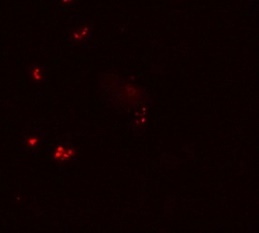 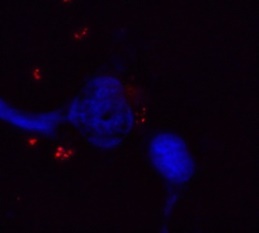 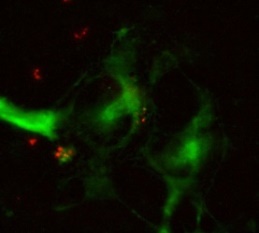 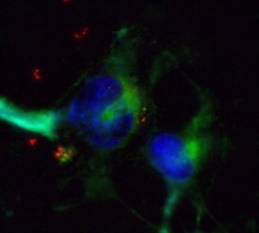 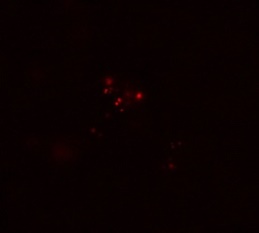 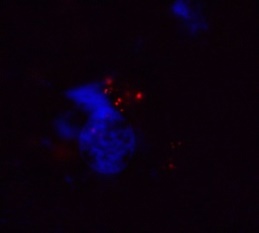 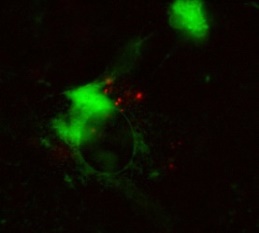 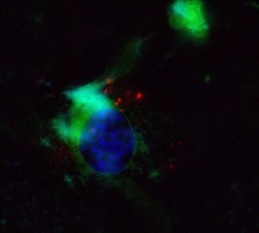 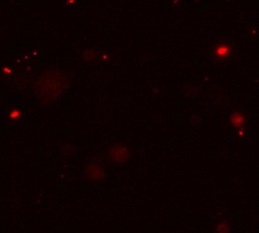 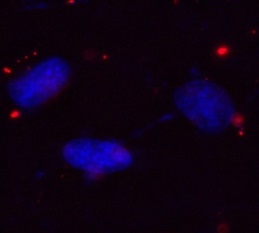 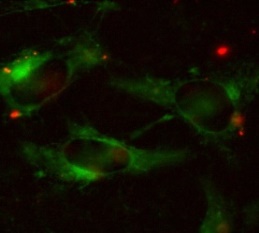 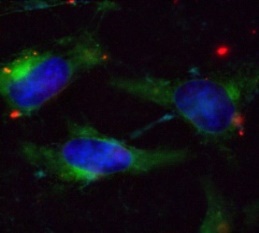 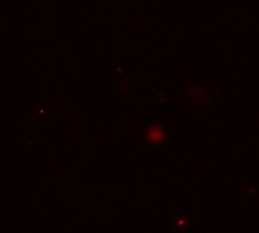 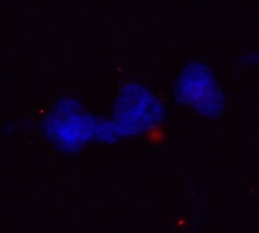 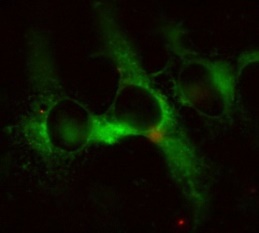 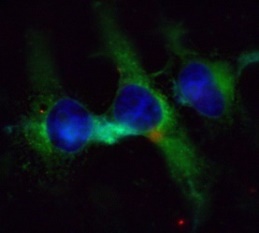 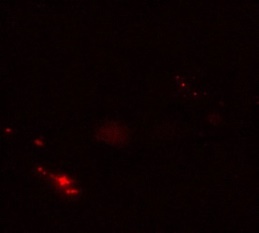 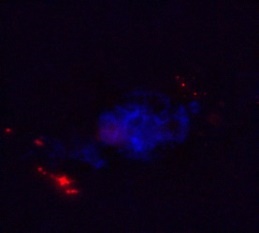 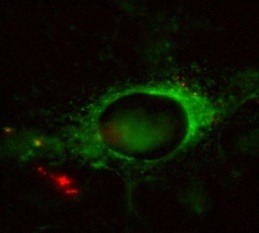 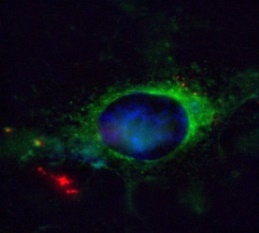 S5 Fig. Cellular uptake of lipid/pDNA lipoplexes. Fluorescence microscopic images (100×) of cellular uptake in PC-3 cell (A, Ara-DiC16MA/pDNA complexes), HEK293 cell (B, Ara-DiC14MA/pDNA complexes) and HeLa (C, Ara-DiC16MA/pDNA complexes) at the N/P ratio of 2:1, 4:1, 6:1, 8:1, 10:1 after 4 h of gene transfection (green: Dio used to label cytomembrane, red: Cy3-labeled pDNA, blue: Hochest 33342 stained cell nuclei).